CyflwyniadMae’r pecyn hwn yn cynnwys gwybodaeth am Anabledd Cymru a’n project Equip, a gyllidir gan Grant Gwirfoddoli Cymru.Mae’n crynhoi nodweddion ein corff, amcanion project EQuip a rolau cyrff pobl anabl. Yn ogystal, mae’n cynnwys manylion project EQuip, megis hyd y lleoliadau, y math o waith a fwriedir a’r broses o gymryd rhan.Am Anabledd CymruCymdeithas genedlaethol cyrff pobl anabl yn brwydro dros hawliau, cydraddoldeb a byw’n annibynnol ar ran pobl anabl Cymru.Mae Anabledd Cymru yn hyrwyddo mabwysiadu a gweithredu’r Model Anabledd Cymdeithasol, sy’n mynnu mai rhwystrau amgylcheddol, trefniadol ac agweddol sy’n anablu pobl ac yn eu hatal rhag bod yn aelodau llawn o gymdeithas, nid eu cyflyrau meddygol neu amhariadau.Byddwn yn cynnal ymgyrchoedd, ymgynghoriadau, ymchwil a datblygu polisïau ar ran yr aelodau er dylanwadu ar bolisïau ac arferion y llywodraeth sy’n gysylltiedig â phobl anabl. Byddwn yn darparu gwybodaeth, hyfforddiant a chymorth ar gyfer aelodau ar draws y wlad drwy’r cyfryngau cymdeithasol ynghyd â chynadleddau, seminarau a digwyddiadau.Ein Cyrhaeddiad (Gorffennaf 2021)Anabledd Cymru yn gorff ymbarél sy’n cynnwys:Oddeutu 100 grŵp aelodau cenedlaethol a lleolGrŵp craidd o 29 corff pobl anabl lleol ar draws y wlad           Estyn ein cyrraedd ymhellach drwy:Dros 350 aelod unigol4,739 ar Facebook14,100 dilynydd twitter Project EQuipMae Anabledd Cymru wedi derbyn £19,720.80 drwy grant Gwirfoddoli Cymru, a drefnir gan Gyngor Gweithredu Gwirfoddol Cymru. Bydd yn cyllido project newydd EQuip fydd yn rhedeg tan 31 Mawrth 2022. Wrth adeiladu ar ein profiad o osod myfyrwyr gyda chyrff pobl anabl, byddwn yn trefnu profiad gwaith ar gyfer myfyrwyr anabl gydag amryw gyrff pobl anabl ar draws y wlad.AmcanionEin nod yw gweithio tuag at 3 o amcanion Llesiant Cenedlaethau’r Dyfodol.Gwlad gyda diwylliant bywiog ble bydd y Gymraeg yn ffynnuMae llawer o gyrff pobl anabl yng Nghymru yn ymgyrchu er gwella mynediad i safleoedd treftadaeth, yr amgylchedd naturiol a chymryd rhan mewn gweithgareddau celf a chreadigol. Drwy’r project hwn, bydd myfyrwyr yn helpu i ddatblygu gwaith cyrff pobl anabl. Yn ogystal, rydym am gael myfyrwyr Cymraeg yn rhan o’r lleoliadau gwaith, gan helpu cyrff pobl anabl i ddatblygu negeseuon dwyieithog syml fydd yn parhau tu hwnt i leoliadau’r myfyrwyr. Bydd hynny’n helpu i weithio tuag at wlad gyda diwylliant bywiog ble bydd y Gymraeg yn ffynnu.Cymru LewyrchusBydd angen ystyried dau bwynt allweddol wrth edrych i greu Cymru lewyrchus. Yn gyntaf, mae cyrff pobl anabl yn brwydro i wella cynhwysedd oherwydd gostyngiad yn nifer y gwirfoddolwyr, ynghyd â diffyg cyllid cynaladwy hir dymor. Sylwodd Anabledd Cymru ostyngiad sylweddol mewn aelodaeth cyrff pobl anabl yn ystod yr un cyfnod pum mlynedd wrth i lefelau tlodi pobl anabl gynyddu yn 2013. Mae ymateb gan aelodau Anabledd Cymru yn awgrymu bod gwirfoddoli gyda chyrff pobl anabl wedi gostwng oherwydd mae darpar wirfoddolwyr wedi gorfod canolbwyntio ar gael incwm digonol i fyw.Yn ail, ar hyn o bryd mae pobl anabl yn wynebu bwlch cyflogaeth o 31%. Drwy’r project hwn, bydd myfyrwyr anabl yn cael profiad gwaith gwerthfawr fydd yn rhoi cyfleoedd gwell iddynt gael gwaith. Yn ei dro, bydd hynny’n helpu i ostwng y bylchau cyflogaeth a thlodi o fewn y gymuned anabl.Cymru Fwy CyfartalEr mwyn gweithio tuag at wlad fwy cyfartal, bydd angen deall y rhesymau am greu’r bwlch cyflogaeth. Yn 2008, darparodd arolwg o’r farchnad lafur rai syniadau am hynny. Roedd sawl ffactor yn dylanwadu ar y bwlch cyflogaeth, sef:Cyflogwyr o’r farn fod pobl anabl yn llai cynhyrchiol na phobl nid-anablAnffafriaeth gan gyflogwyrCyflyrau iechyd neu amhariadau pobl anabl yn eu rhwystro’n ymarferol rhag gwneud rhai swyddi Cyflogau isel nid yn ddigon i gymryd lle budd-daliadau rhai pobl anablDaeth papur ymchwil arall i’r casgliad nad yw cyfraddau cyflogaeth isel pobl gydag anableddau yn deillio o amharodrwydd i weithio. Wrth ddefnyddio enghreifftiau o’r project hwn, gallwn herio syniadau negyddol am weithwyr anabl, fydd yn helpu i greu Cymru fwy cyfartal.Manylion LleoliadauManylion CyffredinolHyd Rhagwelir trefnu 8 diwrnod gwaith o 6 awr yr un. Gellir addasu hyn mewn ymateb i anghenion myfyrwyr a chyrff.Lleoliad Trefnir pob lleoliad fel rhai rhithwir; er gwella’r ddarpariaeth ac osgoi problemau os bydd cyfyngiadau covid-19 yn newid yn ystod y flwyddyn.Oedran myfyrwyrTrefnir y lleoliadau ar gyfer myfyrwyr anabl rhwng 18 a 25 oed.Model Anabledd Cymdeithasol Ni fydd angen tystiolaeth o ddiagnosis er profi bydd myfyrwyr yn gymwys i wneud cais. Yn hytrach, byddwn yn gofyn pa rwystrau byddwch yn wynebu fel person anabl.Graddedigion diweddar Byddwn yn derbyn myfyrwyr fydd wedi gorffen eu blwyddyn olaf tan ddechrau’r flwyddyn academaidd nesaf. Cofiwch bydd y project ond yn para tan ddiwedd Mawrth 2022.GO Cymru Bydd Anabledd Cymru yn cydweithredu â thimau GO Cymru mewn prifysgolion er darparu amrediad ehangach o opsiynau ar gyfer eu myfyrwyr.Darpar leoliadauNi chyfyngir y lleoliadau gan y graddau bydd myfyrwyr yn astudio, y syniad yw darparu’r profiadau gorau posibl ar gyfer myfyrwyr.Yn dilyn ymchwil a grŵp ffocws ar y math o waith bydd cyrff pobl anabl am gynnig, awgrymwyd yr opsiynau dilynol:Cymorth i ddatblygu gwefannau ee creu tudalennau gwybodaethHelp i greu fideos yn hyrwyddo gwaith cyrff pobl anablHelp i greu safleoedd cyfryngau cymdeithasol yn cynnwys Facebook, Twitter, YouTube etcGwirfoddolwyr gwasanaethau ymgyfeillioCymorth cynllunio a chynnal digwyddiadau ee sefydlu tudalen Eventbrite, cyfathrebu gyda chynrychiolwyr, llunio ffurflenni monitro a gwerthuso.Nid yw’r rhestr yn gynhwysfawr ond yn syniadau wrth i ni weithio ochr yn ochr â chyrff pobl anabl er creu lleoliadau penodol fydd yn addas i’r ddau barti.Hyfforddi myfyrwyr yn ystod lleoliadauYn ystod lleoliad, bydd Anabledd Cymru hefyd yn darparu hyfforddiant ac adnoddau sylfaenol ar gyfer myfyrwyr ar y Model Anabledd Cymdeithasol, ynghyd â deddfau cyfredol Cymru y gellir defnyddio er mynnu eich hawliau fel person anabl.Trefnir yr hyfforddiant gan y swyddog project, gan ddefnyddio’r adnoddau diweddaraf megis pecyn Deall Eich Hawliau. Aelodaeth Anabledd CymruNi fydd myfyrwyr na chyrff pobl anabl yn gorfod bod yn aelodau o Anabledd Cymru er mwyn bod yn rhan o broject EQuip. Ond, fel corff pobl anabl ac nid yn aelod bydd rhaid cael cyfansoddiad yn nodi bod 51% o’r aelodau a’r pwyllgor rheoli yn diffinio eu hunain fel pobl anabl (rheol 51%).Byddwn yn cymell myfyrwyr a chyrff pobl anabl i ddod yn aelodau os na ydynt eisoes.Cysylltu cyrff pobl anabl a myfyrwyrAr hyn o bryd mae Anabledd Cymru ar fin hysbysu prifysgolion a chyrff pobl anabl o fanylion project EQuip. Ar ôl gwneud hynny bydd yn dechrau’r broses o gysylltu’r ddau grŵp.Byddwn yn gofyn y cyrff a’r myfyrwyr i arwyddo ffurflen gyfryngau er mwyn ein galluogi i hyrwyddo’r project a chreu enghreifftiau pwysig ar gyfer yr hir dymor. Bydd yn rhan o’n gwaith i daclo anffafriaeth a chamsyniadau am weithwyr anabl. Budd dull cyflwyno’r enghreifftiau ee ysgrifenedig, fideo etc yn dibynnu ar beth fydd yn iawn i chi.Cyrff Pobl Anabl (DPOs)Cysylltu â’r swyddog projectSgwrs anffurfiol yn trafod eich corff a’ch cynlluniauDatblygu cynllun lleoliadauYchwanegu disgrifiad cyffredinol o’ch corff a’r lleoliad i’r gronfa ddata arlein ar gyfer prifysgolion a myfyrwyrYna bydd y swyddog project yn cysylltu â chi pan fynegir diddordeb yn eich darpar leoliadauCynnal sgwrs anffurfiol gyda chi, y myfyriwr a’r swyddog project er mwyn sicrhau bydd popeth yn iawn i chi - os byddwch yn dilyn rhaglen GO Cymru, byddwn hefyd yn gwahodd eich gweithiwr achosDechrau’r lleoliadMyfyrwyrManylion pellach am gyfleoedd drwy GO Cymru, y tîm gyrfaoedd neu ffynonellau eraillTrafod eich gofynion gyda’r swyddog project - os yn dilyn rhaglen GO Cymru, byddwn hefyd yn gwahodd eich gweithiwr achosSwyddog project yn darparu disgrifiadau cyrff pobl anabl a darpar leoliadau er cael hyd i gyfleoedd addasTrafodaeth anffurfiol gyda’r corff anabl a swyddog project EQuip er sicrhau bydd y lleoliad yn addas a gwirio manylion y lleoliad - os yn dilyn rhaglen GO Cymru, byddwn hefyd yn gwahodd eich gweithiwr achosAr yr un pryd bydd y swyddog project yn crynhoi data am y myfyriwr, megis lefelau hyder. Gwneir hynny er mwyn gostwng nifer y ffurflenni bydd angen llenwi a symleiddio’r broses.Cysylltu!Cofiwch gyslltu os ydych yn fyfyriwr, aelod staff prifysgol neu gorff pobl anabl ac am wybod mwy!Swyddog Project EQuip yw Leandra Craine, ebost leandra.craine@disabilitywales.org Neu, galwch ein swyddfa a gofyn y swyddog project i’ch galw.           Ffôn 029 2088 7325Cofiwch hefyd ein hysbysu o unrhyw ofynion mynediad wrth gysylltu!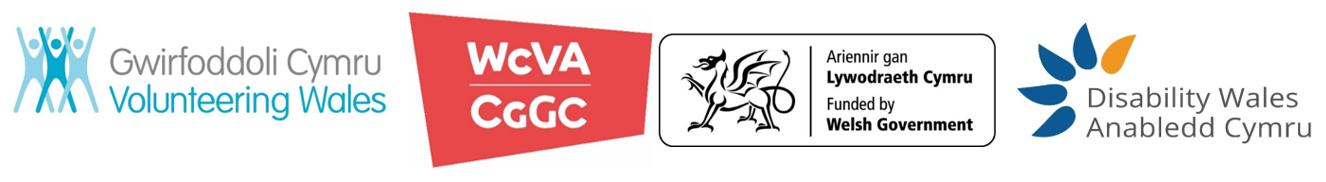 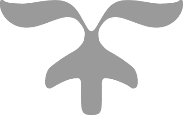 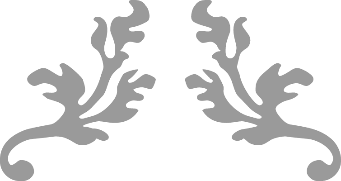 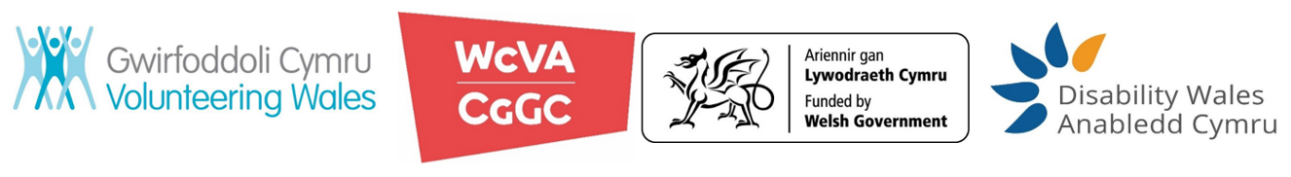 